บันทึกข้อความ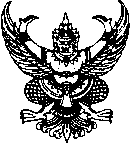 ส่วนราชการที่  ชพ0033.	วันที่เรื่อง ขออนุมัติจัดซื้อจัดจ้างรายการจ้างเหมา ประจำปี 2567 เรียน	ผู้อำนวยการโรงพยาบาลชุมพรเขตรอุดมศักดิ์ด้วย หน่วยงาน...............................................................................................มีความประสงค์จะขออนุมัติจ้างเหมาในแผน		หมวดจ้างเหมาบำรุงรักษา		หมวดจ้างเหมาบริการ     นอกแผน เนื่องจาก..................................................................................................................................................................................................................................................................เร่งด่วน  เนื่องจาก .................................................................................................................................................................................................................................................................ในการนี้ ได้แนบ        ใบเสนอราคา       คณะกรรมการกำหนดคุณลักษณะ คณะกรรมการตั้งราคากลาง          คณะกรรมการตรวจรับ  ตามรายการที่ขอจัดซื้อมาพร้อมกันจึงเรียนมาเพื่อโปรดพิจารณาอนุมัติ						        (                                  )*   ราคารวมต่อหนึ่งรายการน้อยกว่า 5 แสนบาท  แนบเฉพาะเอกสารใบเสนอราคา และคณะกรรมการตรวจรับ**  ราคารวมต่อหนึ่งรายการมีราคามากกว่า 5 แสนบาท ต้องแนบเอกสารครบทั้ง 4 รายการ**** รายการสิ่งก่อสร้าง ราคาเกิน  1 แสนบาท แนบรายชื่อคณะกรรมการกำหนดราคากลางและคณะกรรมการตรวจรับ*** รายการนอกแผนไม่ต้องใส่ลำดับตามแผน และเลขที่หน้าตามแผนเงินบำรุงลำดับตามแผนชื่อรายการจำนวนหน่วยนับราคาต่อหน่วยราคารวม